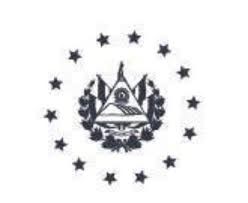 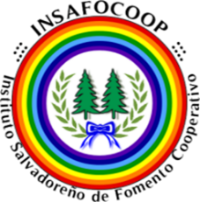 introduccionEl Plan Operativo Anual POA 2023 ha sido elaborado por el Departamento de Planificación y Proyectos del Instituto Salvadoreño de Fomento Cooperativo INSAFOCOOP, como un instrumento para obtener un plan estructurado de acciones a realizar en seguimiento de los objetivos planteados, así como también a la ejecución de actividades específicas para el alcance de metas durante el presente año. Dada la importancia de monitorear e informar los avances de las actividades determinadas para el logro de los objetivos y el cumplimiento de metas, y dando cumplimiento a lo establecido en el POA 2023, se presenta el “Informe de Seguimiento al Plan Operativo Anual Institucional 2023” correspondiente al tercer trimestre que comprende a los meses de julio-agosto y septiembre 2023, el cual es elaborado por el Departamento de Planificación y Proyectos, utilizando como principal insumo los informes de seguimiento mensual  en  cumplimiento y evaluación de las actividades realizadas, por cada uno de los  Departamentos, Unidades y Oficinas Regionales, según lo establecido en los procesos del Sistema de Gestión de Calidad Homologado.Dicho informe contiene tres apartados: En el primero se presenta un consolidado que indica el número de actividades planificadas y realizadas, el porcentaje de cumplimiento obtenido, así como también una valoración global sobre el avance Institucional a nivel nacional.De igual manera se presentan tablas que describen los porcentajes de cumplimiento mensual, trimestral y el avance anual obtenido por cada Departamento, Unidad y Oficina Regional, también se muestra el detalle de los Departamentos, Unidades y Oficinas Regionales, que no lograron alcanzar el porcentaje establecido con la respectiva justificación en el caso que la hayan presentado.En el segundo: se notifica el cumplimiento Institucional por eje estratégico, en el que se incluye una síntesis de los resultados en la ejecución de las actividades específicas proyectadas para el cumplimiento de cada eje. Finalmente, en el tercero se muestra en detalle el nombre, número, porcentajes de actividades planificadas y realizadas,  así como también una valoración sobre lo realizado  adicional  por cada uno de los Departamentos, Unidades y Oficinas Regionales, asignándoseles un porcentaje de cumplimiento adicional ya que debido a que la Institución carece de un programa sistematizado que permita dar seguimiento de manera automática al cumplimiento, éste se realiza por medio de hojas electrónicas, (Excel) ponderando únicamente aquellas actividades incluidas dentro de la planificación inicial, más no es así con aquellas que sobrepasan al total planificado o que no fueron planificadas. Base legal La evaluación se realiza en cumplimiento a lo establecido en el Sistema de Gestión de Calidad Homologado P-RD-PL-02 Procedimiento para el Seguimiento de las Actividades Programadas. Paso 7. El cual establece que el Departamento de Planificación y Proyectos es el responsable de la elaboración del Informe de Seguimiento el cual debe ser presentado a la Presidencia Institucional.Consideraciones GeneralesDe conformidad a los procesos establecidos en el sistema de calidad homologado, el indicador que establece cumplimiento de actividades es arriba del 90%, mientras que un rango bajo el 90% muestra una situación de atención inmediata a fin de generar los cambios necesarios para el cumplimiento de los objetivos planteados. Es importante dejar constancia que, cuando se realiza una actividad que no ha sido incluida dentro de la planificación inicial, o se incrementa la cantidad de las mismas dentro de un mismo objetivo, la hoja electrónica no computa porcentaje adicional de cumplimiento, debido a que el 100% está consignado para sumar solo en aquellos casos donde la actividad fue planificada. Por lo tanto, se considera pertinente informar en un apartado el porcentaje de cumplimiento adicional obtenido, a fin de evidenciar el alto compromiso con el que se cuenta por parte del recurso humano.CONSOLIDADO INSTITUCIONAL 3º TRIMESTRE 2023 Consolidado Institucional: El Departamento de Planificación y Proyectos, evaluó el cumplimiento en la ejecución de las actividades programadas en el Plan Anual Operativo Institucional 2023, del tercer trimestre 2023.Se ejecutó el seguimiento a 7,176 actividades proyectadas, relacionadas a las funciones establecidas para cada uno de los Departamentos, Unidades y Oficinas Regionales que conforman la estructura organizativa Institucional, obteniendo un porcentaje de cumplimiento trimestral Institucional de 86%. Obteniendo de manera individual los siguientes resultados:TABLA DE CUMPLIMIENTO MENSUAL III TRIMESTRE 2023El Sistema de Calidad homologado, establece 90% para determinar cómo cumplimiento aceptable tanto para los Departamentos, Unidades y Oficinas Regionales y un avance anual de 22.5% a nivel Institucional en cada trimestre. Lo que significa que; en el presente trimestre, no se alcanzó la meta establecida.Sin embargo, de manera adicional se ejecutó 35% en servicios por demanda, de los cuales 30% corresponde a actividades realizadas adicional a las programadas y 5% representa actividades que se realizaron y no estaban programadas, siempre acorde a las funciones propias para cada uno de los departamentos. Cumplimiento Institucional por eje estratégico III trimestre (julio-agosto-septiembre 2023)Eje 1. Fomento y Fortalecimiento del Cooperativismo Nacional:Objetivo general: apoyar el fortalecimiento de las asociaciones cooperativas y organización de grupos pres cooperativos con la perspectiva de crear nuevas cooperativas generadoras de fuentes de empleo, estableciendo las bases para promover una economía sustentada en principios y valores de equidad y solidaridad.2. Fortalecimiento de la capacidad de gestión y supervisión operativa Objetivo general: Brindar atención a nivel nacional a las asociaciones cooperativas en las áreas administrativa, financiera y legal.Eje 3. Desarrollo de proyectos institucionales de fomento y apoyo a la asociatividad Objetivo general: Brindar atención a nivel nacional a las asociaciones cooperativas en las áreas administrativa, financiera y legal.Eje 4. Gestión Administrativa-Financiera InstitucionalObjetivo General: Brindar apoyo administrativo y financiero CONCLUSIÓNSe concluye que los resultados informados sobre los avances obtenidos en el III trimestre del Plan Anual Operativo 2023, No cumple con lo establecido, ya que se obtuvo durante los tres meses el 86% de ejecución y el 65% de avance anual.Así mismo, se obtuvo un cumplimiento adicional de 33%, de este porcentaje 28% corresponde a actividades realizadas adicional a las programadas y 5% en servicios que no estaban programados. poniendo de manifiesto el compromiso del personal para el logro de los objetivos Institucionales.RECOMENDACIONES: Se recomienda al Presidente girar instrucciones a los Jefes de Departamentos que, mensualmente cuando no se alcance la meta establecida que es 90%, incluyan en sus comentarios las limitaciones que se les presentan a la hora de dar seguimiento a lo planificado. De igual manera las acciones que se emprenden para hacer frente a las mismas, ya que; las notas que presentan solo hace referencia a que no se cumplió porque no se hizo, pero es necesario en tiempo buscar alternativas que permitan cumplir un objetivo con éxito.						Se solicita a presidencia girar instrucciones a las Jefaturas en cuanto al cumplimento de información en los plazos requeridos, esto con la finalidad de mantener actualizado el seguimiento del POA, así como también poder dar cumplimiento a los requerimientos internos como externos, en el tiempo solicitado.				Presidencia deberá dar seguimiento a las recomendaciones realizadas en el presente informe y evaluar aquellas unidades que no dan cumplimiento al porcentaje mínimo requerido.	San Salvador, 10 de octubre de 2023Lic. Jeannette Beatriz Rosales HernándezJefa Planificación y Proyectos.DEPARTAMENTOS Y OFICINASJULAGOSEPDEPARTAMENTOS Y OFICINASJULAGOSEPFOMENTO Y ASISTENCIA TÉCNICA98%96%100%VIGILANCIA Y FISCALIZACIÓN80%79%26%REGISTRO COOPERATIVO72%100%92%JURÍDICO100%100%90%COMUNICACIONES 0%0%0%PLANIFICACIÓN Y PROYECTOS 100%99%99%INFORMÁTICA100%100%100%UNIDAD DE CALIDAD100%100%100%AUDITORIA INTERNA80%80%90%UFI79%81%80%RECURSOS HUMANOS99%100%100%SUPERVISIÓN94%88%0%UCP73%71%69%SERVICIOS GENERALES96%96%96%UNIDAD GESTIÓN AL DESARROLLO100%100%100%EDUCACION 80%100%50%UAIP_OIR60%100%100%UNIDAD DE GÉNERO100%100%100%UNIDAD DE MEDIOAMBIENTE100%100%100%UGDA100%100%100%OFICINA REGIONAL OCCIDENTAL62%85%46%OFICINA REGIONAL PARACENTRAL94%92%73%OFICINA REGIONAL ORIENTAL83%89%96%CUMPLIMIENTO INSTITUCIONAL85%89%82%TABLA DE CUMPLIMIENTO ANUAL DE ACTIVIDADES POA 2023TABLA DE CUMPLIMIENTO ANUAL DE ACTIVIDADES POA 2023TABLA DE CUMPLIMIENTO ANUAL DE ACTIVIDADES POA 2023TABLA DE CUMPLIMIENTO ANUAL DE ACTIVIDADES POA 2023TABLA DE CUMPLIMIENTO ANUAL DE ACTIVIDADES POA 2023TABLA DE CUMPLIMIENTO ANUAL DE ACTIVIDADES POA 2023DEPARTAMENTOS Y OFICINASTRIMESTRE ITRIMESTRE IITRIMESTRE IIITRIMESTRE IVTOTAL AVANCE INSTITUCIONALDEPARTAMENTOS Y OFICINASTRIMESTRE ITRIMESTRE IITRIMESTRE IIITRIMESTRE IVTOTAL AVANCE INSTITUCIONALFOMENTO Y ASISTENCIA TÉCNICA84%86%98%0%67%VIGILANCIA Y FISCALIZACIÓN84%84%61%0%57%REGISTRO COOPERATIVO80%90%88%0%64%JURÍDICO98%99%97%0%73%COMUNICACIONES 0%0%0%0%0%PLANIFICACIÓN Y PROYECTOS 99%99%99%0%75%INFORMÁTICA92%100%100%0%81%UNIDAD DE CALIDAD98%98%100%0%74%AUDITORIA INTERNA84%90%83%0%64%UFI89%84%80%0%63%RECURSOS HUMANOS90%96%100%0%71%SUPERVISIÓN94%98%91%0%71%UCP96%74%71%0%60%SERVICIOS GENERALES99%97%96%0%73%UNIDAD GESTIÓN AL DESARROLLO99%100%100%0%75%UNIDAD DE EDUCACION 83%78%77%0%59%UAIP_OIR77%92%87%0%64%UNIDAD DE GÉNERO100%100%100%0%75%UNIDAD DE MEDIOAMBIENTE100%100%100%0%75%UGDA100%83%100%0%71%OFICINA REGIONAL OCCIDENTAL79%51%64%0%49%OFICINA REGIONAL PARACENTRAL100%96%86%0%71%OFICINA REGIONAL ORIENTAL91%65%89%0%61%CUMPLIMIENTO INSTITUCIONAL88%85%86%0%65%LINEA DE ACCIÓNLINEA DE ACCIÓNOBJETIVO ESPECIFICO DE LA LINEA DE ACCIÓNACTIVIDADES A EJECUTARACTIVIDADES A EJECUTARMETA III -TAVANCE  III -TAVANCE  III -TRESPONSABLES DEL CUMPLIMIENTORESPONSABLES DEL CUMPLIMIENTOSÍNTESIS DE LOS RESULTADOSSÍNTESIS DE LOS RESULTADOS1.1Fomentar la asociatividad de grupos pre cooperativos1.1Fomentar la asociatividad de grupos pre cooperativosIniciar la atención y funcionamiento de grupos pre cooperativosAtención a grupos pre cooperativosAtención a grupos pre cooperativos81515Departamento de Fomento y Asistencia Técnica Central y Oficinas RegionalesDepartamento de Fomento y Asistencia Técnica Central y Oficinas RegionalesPara el presente trimestre se programó brindar acompañamiento a 8 grupos pre cooperativos con la perspectiva de crear nuevas cooperativas, cumpliéndose a nivel Institucional únicamente el 100%. Adicional se obtuvo un cumplimiento de 88%  Para el presente trimestre se programó brindar acompañamiento a 8 grupos pre cooperativos con la perspectiva de crear nuevas cooperativas, cumpliéndose a nivel Institucional únicamente el 100%. Adicional se obtuvo un cumplimiento de 88%  1.1Fomentar la asociatividad de grupos pre cooperativos1.1Fomentar la asociatividad de grupos pre cooperativosFomentar, coordinar y supervisar la organización de asociaciones cooperativasPromover la constitución de asociaciones cooperativasPromover la constitución de asociaciones cooperativas888Departamento de Fomento y Asistencia Técnica Central y Oficinas RegionalesDepartamento de Fomento y Asistencia Técnica Central y Oficinas RegionalesSe cumplió con el 100% de lo proyectado, únicamente la Oficina Regional Paracentral no alcanzó su meta; sin embargo, la Oficina Regional Occidental, sobrepaso su meta, lo que ayudó a alcanzar el número de constituciones proyectadas a nivel Institucional. Se cumplió con el 100% de lo proyectado, únicamente la Oficina Regional Paracentral no alcanzó su meta; sin embargo, la Oficina Regional Occidental, sobrepaso su meta, lo que ayudó a alcanzar el número de constituciones proyectadas a nivel Institucional. 1.2Asistencia técnica de  cooperativas1.2Asistencia técnica de  cooperativasBrindar asistencia técnica, administrativa, legal y educativa promoviendo el desarrollo y fortalecimiento de las asociaciones cooperativasAsistencia técnica administrativa, legal y educativaAsistencia técnica administrativa, legal y educativa319601601Departamento de Fomento y Asistencia Técnica Central y Oficinas RegionalesDepartamento de Fomento y Asistencia Técnica Central y Oficinas RegionalesSe cumplió el 100% sobre lo programado, adicional se obtuvo un porcentaje de 88%, equivalente a 282 servicios de asistencia técnica brindados a nivel nacional. Desagregándose de la siguiente manera: 236 servicios se suman a los ya planificados, y 78 se ejecutaron y no estaban programados. Estos servicios se refieren a aquellos ejecutados por demanda de nuestros usuarios. Estos servicios fueron brindados a un total de 132 asociaciones cooperativas, a nivel nacional, obteniendo mayor porcentaje de cobertura en la zona Central, por el número de cooperativas activas en esta zona. Se cumplió el 100% sobre lo programado, adicional se obtuvo un porcentaje de 88%, equivalente a 282 servicios de asistencia técnica brindados a nivel nacional. Desagregándose de la siguiente manera: 236 servicios se suman a los ya planificados, y 78 se ejecutaron y no estaban programados. Estos servicios se refieren a aquellos ejecutados por demanda de nuestros usuarios. Estos servicios fueron brindados a un total de 132 asociaciones cooperativas, a nivel nacional, obteniendo mayor porcentaje de cobertura en la zona Central, por el número de cooperativas activas en esta zona. LINEA DE ACCIÓNOBJETIVO ESPECIFICO DE LA LINEA DE ACCIÓNOBJETIVO ESPECIFICO DE LA LINEA DE ACCIÓNACTIVIDADES A EJECUTARMETA III -TMETA III -TMETA III -TAVANCE  III -TAVANCE  III -TRESPONSABLES DEL CUMPLIMIENTORESPONSABLES DEL CUMPLIMIENTOSÍNTESIS DE LOS RESULTADOS1.3 Registro y control de la actividad cooperativaMantener un control administrativo en la realización de Asambleas Generales.Mantener un control administrativo en la realización de Asambleas Generales.Autorización de asambleas generales y de constitución.70Asambleas Ordinarias celebradas.70Asambleas Ordinarias celebradas.70Asambleas Ordinarias celebradas.71Autorización de asambleas generales y de constitución.71Autorización de asambleas generales y de constitución.Mantener un control administrativo en la realización de Asambleas Generales.Mantener un control administrativo en la realización de Asambleas Generales.Se cumplió con el 100% de lo proyectado.1.3 Registro y control de la actividad cooperativaExtender credenciales para los órganos de direcciónExtender credenciales para los órganos de direcciónAcreditar  a representante legal y a los miembros del consejo de administración de una asociación cooperativa posterior a su inscripción o después de una elección.82Credenciales82Credenciales82Credenciales200Credenciales200CredencialesRegistroCooperativoRegistroCooperativoSe cumplió con el 100% sobre lo planificado, más 144% de cumplimiento adicional., equivalente a 118 credenciales emitidas durante el periodo.1.4 fortalecimiento de la educación cooperativaDesarrollar programas sobre educación cooperativa e impartir cursos seminarios especiales de información cooperativa.Desarrollar programas sobre educación cooperativa e impartir cursos seminarios especiales de información cooperativa.Ejecución del plan anual de capacitación cooperativa12Capacitaciones por demanda.12Capacitaciones por demanda.12Capacitaciones por demanda.10capacitaciones por demanda.10capacitaciones por demanda.Departamento de Educación 
Cooperativa.Departamento de Educación 
Cooperativa.Producto de las acciones realizadas por la Unidad de Educación Cooperativa, se logró desarrollar 15 eventos de capacitación, se impartieron 14 temas cooperativos, se contó con la asistencia de 32 asociaciones cooperativas. A los cuales asistieron un total de 234 Participantes, (86 hombres y 68 mujeres) 80 asociados no registraron su sexo. LINEA DE ACCIÓNOBJETIVO ESPECIFICO DE LA LINEA DE ACCIÓNACTIVIDADES A EJECUTARMETA III -TAVANCE  III-TRESPONSABLES DEL CUMPLIMIENTOSÍNTESIS DE LOS RESULTADOS2.1Monitoreo y Evaluación Institucional.Controlar la Ejecución de Actividades por los diferentes Departamentos.Seguimiento a la implementación del POA.1 Informes c/trimestre.1 informeDepartamento de Planificación y ProyectosSe elaboró y se presentó, el informe sobre el seguimiento de las actividades POA III trimestre 2023, lo que permitirá  a la Dirección Superior contar con información actualizada sobre el avance y logro de objetivos y metas Institucionales.2.1Monitoreo y Evaluación Institucional.Supervisar que las actividades realizadas por el personal de campo cumplan                                                                                                                                                                                                                                                                                   con lo programado  y los procedimientos del sistema de gestión de calidad Homologado.Supervisión del personal de campo3 Informes2 InformesUnidad de SupervisiónSe cumplió el 91%, no se ejecutaron las actividades planificadas durante el mes de septiembre. Esta Unidad es unipersonal y el Encargado estuvo desempeñando de manera interina la función de Jefe del Departamento de Vigilancia y Fiscalización, durante el mes de septiembre de 2023.2.2Seguimiento a plataforma de información para la generación de estadísticasDeterminar la información global del sector cooperativo a nivel nacionalElaboración de informes del monitoreo nacional y estadístico 3 informes 1 mensualinformes presentados a la Dirección SuperiorDepartamento Gestión al DesarrolloDe conformidad a lo informado en el POA 2023, estos informes han sido presentados a la Dirección Superior, Por lo tanto, esta actividad se da por cumplida en un 100%.2.2Seguimiento a plataforma de información para la generación de estadísticasDeterminar la información global del sector cooperativo a nivel nacionalSeguimiento y mantenimiento del sistema de información cooperativo41Boletas de datos 62Boletas de datosDepartamento Gestión al DesarrolloSe cumplió el 100% sobre lo planificado, más 51% adicional. Lográndose el objetivo de mantener actualizado la base de datos del Sector Cooperativo a nivel nacional.LINEA DE ACCIÓNOBJETIVO ESPECIFICO DE LA LINEA DE ACCIÓNACTIVIDADES A EJECUTARMETAIII -TAVANCEIII-TRESPONSABLES DEL CUMPLIMIENTOSÍNTESIS DE LOS RESULTADOS2.3Ejecución de actividades de vigilancia y fiscalización en torno a la Ley General de Asociaciones Cooperativas y su Reglamento y otras regulaciones aplicablesEjercer funciones de inspección y vigilancia sobre las atenciones cooperativas Inspecciones parciales financieras, administrativas y legales136142Departamento de Vigilancia y Fiscalización central,  y Oficinas RegionalesInspecciones parciales financieras, administrativas y legales Se cumplió del 100% en la ejecución de estos servicios, adicional se brindaron 28 servicios, lo que equivale al 18% adicional. Los servicios que se ven mayormente incrementados, son los relacionados a los aspectos legales en las asociaciones cooperativas.2.3Ejecución de actividades de vigilancia y fiscalización en torno a la Ley General de Asociaciones Cooperativas y su Reglamento y otras regulaciones aplicablesEjercer funciones de inspección y vigilancia sobre las atenciones cooperativas Asesorías financieras, administrativas y legales5580Departamento de Vigilancia y Fiscalización central,  y Oficinas RegionalesEn cuanto al cumplimiento en la ejecución de las Asesorías administrativas, contables y legales proyectadas, estas fueron cumplidas en 100%, y se obtuvo un porcentaje de cumplimiento adicional de 45%, lo que equivale a que se brindaron 15 servicios de asesoría en lo relacionado al área de vigilancia y fiscalización.LINEA DE ACCIÓNOBJETIVO ESPECIFICO DE LA LINEA DE ACCIÓNACTIVIDADES A EJECUTARMETA III -TAVANCE  III –TRESPONSABLES DEL CUMPLIMIENTOSÍNTESIS DE LOS RESULTADOS2.4Asesoría JurídicaDar cumplimiento a las funciones establecidas en la Ley de Creación del Instituto. Ley General de Asociaciones Cooperativas y su Reglamento. Velar por el buen funcionamiento de las asociaciones cooperativas, especialmente en lo concerniente al aspecto legal, brindando asesoría jurídica en materia cooperativa.70Asesorías a cooperativas y personal de la Institución103Asesorías a cooperativas y personal de la InstituciónDepartamento JurídicoEn relación a las Asesorías Jurídicas proyectadas, se alcanzó un porcentaje de cumplimiento de 100%. Adicional se brindaron 33 asesorías equivalente a 47%Por otra parte, y conforme a las opiniones jurídicas, programadas, estas fueron cumplidas en un 100%. Adicional se emitió 1 OpiniónJurídicas, con lo cual se obtiene un porcentaje adicional arriba del 33%2.4Asesoría JurídicaDar cumplimiento a las funciones establecidas en la Ley de Creación del Instituto. Ley General de Asociaciones Cooperativas y su Reglamento. Velar por el buen funcionamiento de las asociaciones cooperativas, especialmente en lo concerniente al aspecto legal, brindando asesoría jurídica en materia cooperativa.3Emisión de opiniones jurídicas4Opiniones jurídicas emitidasDepartamento JurídicoEn relación a las Asesorías Jurídicas proyectadas, se alcanzó un porcentaje de cumplimiento de 100%. Adicional se brindaron 33 asesorías equivalente a 47%Por otra parte, y conforme a las opiniones jurídicas, programadas, estas fueron cumplidas en un 100%. Adicional se emitió 1 OpiniónJurídicas, con lo cual se obtiene un porcentaje adicional arriba del 33%2.5Fortalecimiento del sistema de gestión de calidadMantenimiento y mejora del Sistema de Gestión de Calidad.Acciones de cambios.Creaciones, eliminaciones o modificaciones de procedimientos e instructivos del Sistema de Gestión de Calidad.3 Acciones de cambio7Acciones de cambioDirección Superior Unidad de Calidad, Jefaturas de área y Auditores de CalidadLas acciones de cambios, creaciones, eliminaciones o modificaciones de procedimientos e instructivos del sistema de gestión de calidad homologado, han sido cumplidas en un 100%, Adicional se atendieron 4 acciones, obteniendo 33% de cumplimiento adicional, lo cual ayuda a la mejora de la calidad y la eficiencia en los servicios que se brindan.De conformidad a lo informado en el seguimiento al POA, se reporta que el informe de Resultados de Boleta de Opinión, fue proporcionado a la Dirección Superior. Al respecto este Departamento no emite comentario debido, que no se recibe copia del informe.2.5Fortalecimiento del sistema de gestión de calidadAplicación boleta de satisfacción de necesidades, tabulación y análisis de resultados de la boleta de opiniónInformes de Resultados de Boleta de Opinión. 1 informe por cada Trimestre de Resultados de Boleta de Opinión.1 informe Dirección Superior Unidad de Calidad, Jefaturas de área y Auditores de CalidadLas acciones de cambios, creaciones, eliminaciones o modificaciones de procedimientos e instructivos del sistema de gestión de calidad homologado, han sido cumplidas en un 100%, Adicional se atendieron 4 acciones, obteniendo 33% de cumplimiento adicional, lo cual ayuda a la mejora de la calidad y la eficiencia en los servicios que se brindan.De conformidad a lo informado en el seguimiento al POA, se reporta que el informe de Resultados de Boleta de Opinión, fue proporcionado a la Dirección Superior. Al respecto este Departamento no emite comentario debido, que no se recibe copia del informe.LINEA DE ACCIÓNOBJETIVO ESPECIFICO DE LA LINEA DE ACCIÓNACTIVIDADES A EJECUTARMETA III -TAVANCE  III -TRESPONSABLES DEL CUMPLIMIENTOSÍNTESIS DE LOS RESULTADOS3.1Apoyo financiero al sector cooperativo, específicamente al sector productivo y aquellas cooperativas que  apoyan a la Producción a través de FIDECOSALFacilitar financiamiento a las cooperativas de producción o aquellas que apoyen la producción a través de FIDECOSALSeguimiento a las asociaciones cooperativas intermediarias financieras a las cuales se les otorgaron fondos para la colocación de los créditos a las asociaciones cooperativas de producción que califiquen1 Informe de seguimientoAdministrador de FIDECOSALActualmente se cuenta con 14 IFI`S, se han colocado 106 créditos por la suma de trescientos setenta y nueve mil ciento setenta y seis 00/100 dólares ($379,176.00), en el mes de septiembre se desembolsó un crédito por doscientos mil dólares ($200,000.00), se ha beneficiado a 106 asociados de los cuales 77 son hombres y 29 son mujeres LINEA DE ACCIÓNOBJETIVO ESPECIFICO DE LA LINEA DE ACCIÓNACTIVIDADES A EJECUTARMETA III -TAVANCE  III -TRESPONSABLES DEL CUMPLIMIENTOSÍNTESIS DE LOS RESULTADOS4.1 a)Seguimiento a la gestión financiera(UFI) Apoyar a la institución a través de la gestión financiera, velando por el cumplimiento de las políticas y disposiciones legales.Ejecución del presupuesto anual, aprobado por la asamblea legislativaEjecutar el 90% de lo programadoNo, se cumplió con lo proyectado, el en Rubro de Remuneraciones.Unidad Financiera Institucional UFIDurante el III Trimestre del año dos mil veintitrés se ha ejecutado en el rubro de Remuneraciones el 90.71% En el rubro de Bienes y servicios el 88.92% 4.1 b)Adquisiciones InstitucionalesDefinir la eficiencia en las compras de un periodoGestión de las compras institucionales con base a ley90% De lo programado 0%EjecutadoUnidad de Compras PúblicasUCP Durante el Tercer Trimestre del año 2023, el comportamiento del Indicador en la GESTION DE COMPRAS, fue el siguiente: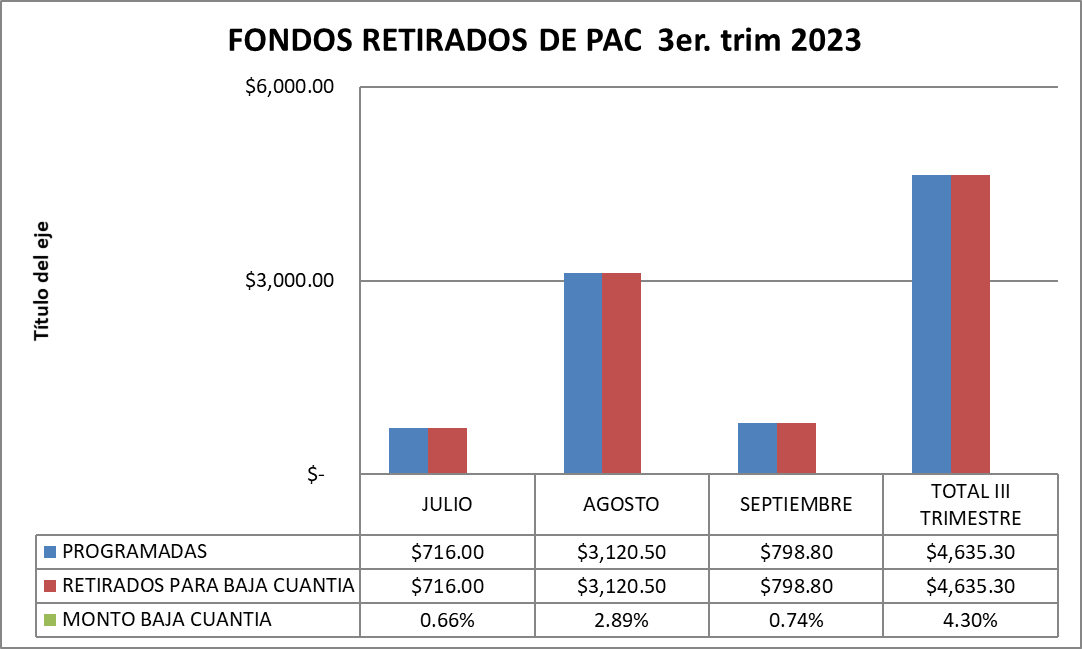 En el TERCER Trimestre los fondos fueron retirados por la UFI, para ser utilizados para las compras de BAJA CUANTIA, y efectuar la solicitud a el Ministerio de Hacienda. LINEA DE ACCIÓNOBJETIVO ESPECIFICO DE LA LINEA DE ACCIÓNACTIVIDADES A EJECUTARMETA III -TAVANCE  III -TRESPONSABLES DEL CUMPLIMIENTOSÍNTESIS DE LOS RESULTADOS4.2transparencia de la gestión institucional garantizar el derecho de acceso de toda persona a la información pública, contribuyendo con la transparencia de la gestión institucionalDivulgar y actualizar la información pública. Dar trámite y seguimiento a las solicitudes de acceso a la información 2solicitudes4solicitudesOficial de Información OIRSe cumplió el 100% de lo planificado, adicional se dio trámite a dos solicitudes.4.3Seguimiento y verificación del control interno institucional Verificación selectiva o posteriori a los procesos de la institución Ejecutar el control interno posteriori para la verificación y cumplimiento de los procesos2Informes Y el 50% De otra auditoria2Informes Y 20% de  avance en la ejecución de otra actividad.Unidad de Auditoria Interna Institucional Se logró un cumplimiento al 88% de lo programado, adicional se realizaron actividades que no se planifican, debido a que estas son ejecutadas de manera eventual.4.4Gestión y capacitación del Recurso Humano.Capacitar al personal en áreas que fortalezcan las habilidades para la ejecución de sus labores.Elaborar, desarrollar y ejecutar las capacitaciones requeridas.3Programar Capacitación para el Personal 5Eventos de CapacitaciónJefe del Depto. de Recursos Humanos.Se cumplió el 100% sobre lo planificado, adicional se realizaron 2 eventos de capacitación, obteniendo 67% de desempeño adicional.4.5Seguimiento a la gestión del mantenimiento y control de los servicios generales.Coordinar, apoyar y supervisar los servicios generales y logísticos.Coordinar los servicios de transporte al personal técnico, operativo y administrativo.Servicios de transporte.90% de la demanda.Jefe del Departamento de Servicios Generales.Se cumplió con el 100% del total de las solicitudes presentadas. De conformidad a la meta establecida se ejecutó 60.5 % adicional a lo programadoBrindándole el trasporte a todas las unidades y departamentos de INSAFOCOOP, que lo solicitaron, para el cumplimiento de sus labores programadas